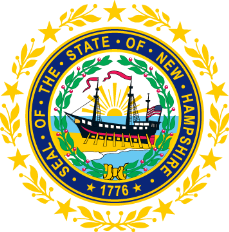 STATEWIDE INDEPENDENT LIVING COUNCILJanuary 17, 2024, 12:30 p.m. – 2:30 p.m.Room 100, Walker Building21 South Fruit StreetAGENDAVoting Members: Carrie Dudley (Chair), Randy Pierce (Second Vice-Chair), Sarah Sweeney (Secretary), Jennifer Cook, Erin Hall, Michelle McConaghy, Deborah Ritcey, Ryan Witterschein, and Ryan DonnellyStaff:Jennifer Beaulieu (SILC Assistant) and Amy Clark (Designated State Entity Representative)Guests:Matthew Greenwood (Member of the Public)12:30 – 1:00 pm Arrival and Luncheon 1:00 – 2:30 pm SILC MeetingIntroductions and Roll Call Approval of Minutes of 9/20 and 11/15 Full SILC MeetingsMemorial for Jeff DickinsonPPR Discussion Committee UpdatesMembership GovernanceAdvocacyDiscussion on First Vice-Chair Position Meeting Location DiscussionSPIL ProgressOther Business  AdjournmentNEXT SILC MEETING –Wednesday, March 20, 2024 at Walker Building 